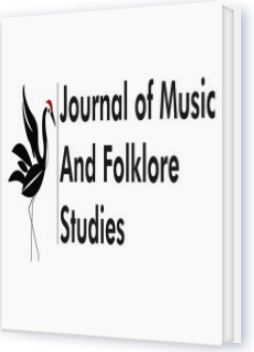 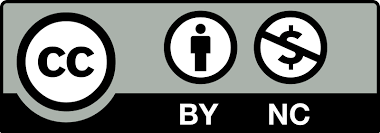 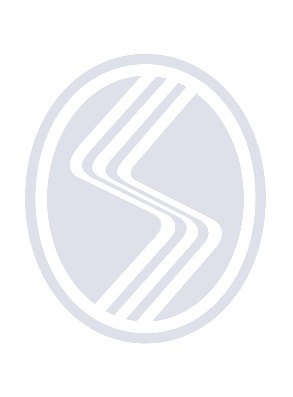 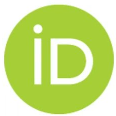 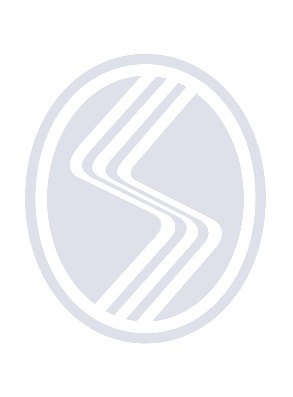 Kitap ile ilgili metin buraya Cambria, 11 punto ile yazılacaktır. 